Primary Contact Name:   ADDITIONAL MEMBERS’ DETAILS covered by the membership; giving the date of birth of anyone aged under 18.  For Junior Members, their parent or guardian details need to be entered belowIn communicating with Junior Members the club will copy in the parent or guardian and in case of under 18  Family Members the Membership Primary Contact. If you do not want to be copied in please tick the box       ☐IMPORTANT:Boat owning members shall at all times have third party insurance cover of not less than £2,000,000. No boat may participate in sailing from the club premises unless it is insured and satisfies the conditions of boat buoyancy laid down by the relevant Class Association.  Unless insured, boats should not be stored in the club compound and under current rules the club reserves the right to move such boats.Boats should be securely pegged down to avoid them toppling over in gales and damaging neighbouring boats.Please advise the Membership Secretary of your insurance details.  Please note empty pitches should not be assumed to be vacant and if you wish to move space contact the Membership Secretary. Changes of boat ownership or the introduction of new boats should be advised to theMembership Secretary as soon as practically possible to ensure that boat parking spaces are allocated appropriately,(membership@attenboroughsc.org.uk)Please complete this form as detailed below:Indicate your membership categoryIndicate the number of boat / pitch spaces required (please check those shown overleaf)Calculate fees due (indicating the 10% discount if applicable)Indicate your method of paymentIf paying by cheque, cheques should be made payable to the Attenborough Sailing Club.Ensure that you return this form to Roger Day at the address below:9 Buckingham Road, Sandiacre, Nottingham, NG10 5PP  or alternatively scan and email to membership@attenboroughsc.org.ukIf you elect to pay by BACS, which is preferable, then please include your name as a reference in your transaction record and indicate this on the form. It is still important that this form is signed and returned so that a record of payment and agreement to hold data is available to the club.  For BACS payments, bank details are;Account name:     Attenborough Sailing ClubSort code:              40-10-06Account number:   71105310Club rules, sailing and social activity programmes, and race duty allocations can be reviewed via the club website.Notification of the A.G.M. will be sent by email to all members. Tick this box if you also require a postal notification ☐DeclarationI / We agree to abide by the Rules and Safety Code of the Club, including the requirement to assist in club activities such as general maintenance, race management and provision of safety boat cover.I / We have no objection to my records being kept on a computer for club use.I / We have no objection to the club keeping me up to date with club related news via either post or email or SMS.Signed:								 Date: 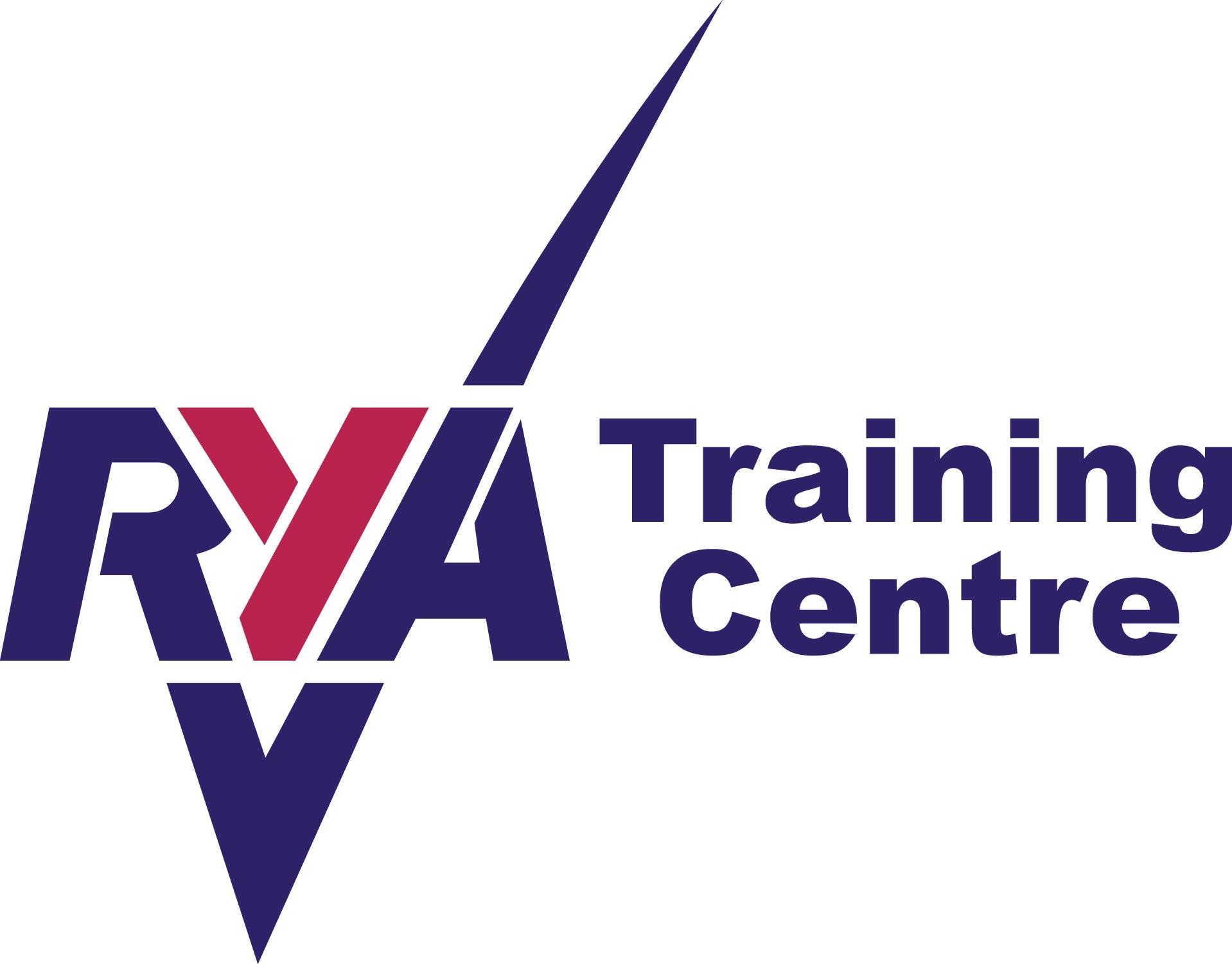 Address:New Address:Contact Details:New Contact Details:Tel.:Mob: 	e-mail:   Tel.:	Mob: 	e-mail: 	First  NameFamily NameEmailTelephoneDoBBoat Details:New Boat Details:Boat 1:   	Located: 	Insurance Firm / Policy NumberBoat 2:Located:Insurance Firm / Policy NumberBoat 3:Located:Insurance Firm / Policy NumberMembership Grade10% discount is available to all members renewing their membership before 31st December.Fee☐Affiliated Club Membership (1–12 persons = £252, 13-24 = £396, 25-36 = £492)   No:   £☐Family Member (an adult and his or her spouse, or their partner with whom they are living as if they are married, and their children under the age of 18 if any)£140.00☐Full Member (one adult ages 18-64)£120.00☐Veteran Family Member (Two adults living at the same address, one of which is over 65 years old at the start of the year)£120.00☐Veteran Full Member (one adult over the age of 65 at the start of the year)£100.00☐Junior Member (one person aged 14 to 17 at the start of the year)£30.00☐Student Member (one adult over the age of 18 and in full time education with appropriate Student Union membership)£40.00☐Social Member (A non sailing member)£36.00☐Boat Permit Fee(s)  (£40.00 each boat per annum); boat/s x £40  Please state number:☐ 10% Discount Applicable (for members renewing before 31st December) Fees Due = £                         Less 10% “early bird” discount of  £                        Total submitted = I have paid in cash ☐    I have paid by cheque☐    I have paid by BACS☐ transaction referenceI have paid in cash ☐    I have paid by cheque☐    I have paid by BACS☐ transaction reference